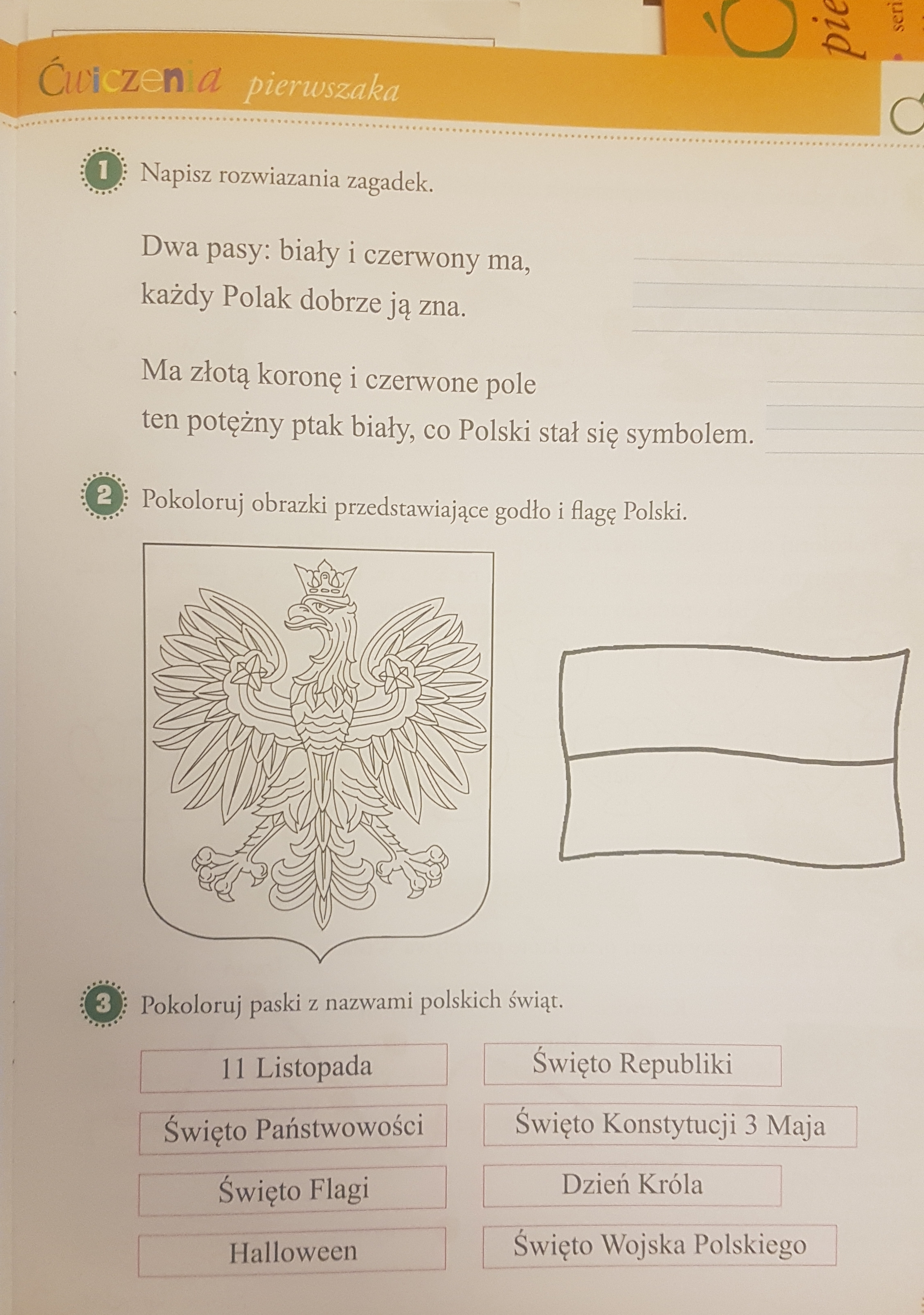 4. Wykonaj  krzyżówkę. Znajdź  i  pokoloruj  ukryte  hasło  i  uzupełnij  nim  zdanie.Rzeczpospolita   _____________________________  to  nasza  Ojczyzna.Nasi  rodacy  to …Jest  w  godle  naszego  kraju.Obchodzimy  jej święto 2 maja.Warszawa  to  …  naszej ojczyzny.Uchwalono  ją  3 maja 1791 roku.Ten  kto  kocha  swoją  ojczyznę  i  jest  gotowy  za  nią  zginąć  to  prawdziwy … .